Приложение №к Договору подряда №000-2020от 00.00.2020 годаТЕХНИЧЕСКОЕ ЗАДАНИЕна оштукатуривание стен и перегородок в жилых квартирах, местах общего пользования и лестничных клеткахг. Тюмень								«	» 		 20 	 г.Общие положения и требования:До начала выполнения работ Подрядчику необходимо предоставить Генеральному подрядчику:Акт-допуск, подписанный сторонами;Приказы на ответственных лиц за производство работ и технику безопасности;График производства работ;Технологическую карту на производство работ, применимую к конкретному объекту.Подрядчик обязан обеспечить своевременное и качественное выполнение работ строго в соответствии с Договором подряда; техническим заданием; калькуляцией; сметой; рабочей и проектной документацией; ППР; ГОСТ; СП71.13330.2017 (ред. СНиП 3.04.01-87) «Изоляционные и отделочные покрытия»; СП48.13330.2011 (ред. СНиП 12-01-2004) «Организация строительства»; СП12-135-2003 (ред. СНиП 12-03-2001 «Безопасность труда в строительстве часть 1», СНиП 12-04-2002 «Безопасность труда в строительстве часть 2») и прочих нормативных документов, относящихся к предмету производства работ.Все изменения, в процессе производства работ выполнять только после письменного согласования Генеральным подрядчиком и Заказчиком.Своими силами и за свой счёт до начала выполнения работ получить и поддерживать в силе в течение всего срока производства работ все свидетельства, сертификаты, разрешения государственных органов, необходимые для надлежащего выполнения работ;Подрядчик обязан осуществлять непрерывный производственный контроль за соблюдением в процессе выполнения работ, требований, установленных в технической и распространяющейся на объект нормативной документации. Присутствие инженерно-технического персонала во время проведения работ ОБЯЗАТЕЛЬНО;Работы, скрываемые в процессе выполнения последующих работ, подлежат освидетельствованию с оформлением акта освидетельствования скрытых работ;В процессе производства работ должна выполняться ежедневная систематическая уборка мест проведения работ и стройплощадки от отходов строительного производства и других работ. Вывоз мусора в специально отведенные места, предоставленные Генеральным подрядчиком складирования бытовых отходов и строительного мусора, осуществляется Подрядчиком.Вывоз строительного мусора со стройплощадки производится Генеральным подрядчиком, в пределах, установленных лимитов.Количество рабочих и сроки работ, должны быть выдержаны, согласно требованию Генерального подрядчика:Количество рабочих: не менее 10 человек;Сроки работ: согласно, заключенного Договора подряда.Работы выполняются из материала Подрядчика;Все повреждения, возникшие при выполнении работ, и утрата имущества до сдачи объекта Генеральному подрядчику подлежат восстановлению за счет средств Подрядчика;Допустимые отклонения приведены в СП71.13330.2017 и в п.8 Требований к качеству работ, средств контроля и приемки;Гарантия качества выполняемых работ, в том числе на используемые оборудование и материалы, предоставляется в полном объеме с соблюдением технологии производства, действующих норм и правил на период не менее 5 лет 6 месяцев (66 месяцев), после подписания акта приема всех выполненных работ на объекте;Общие требования безопасности:Строго соблюдать существующие экологические, санитарные требования, нормы и правила безопасности производства работ, правила пожарной безопасности, электробезопасности, промышленной безопасности, охрану труда, пропускной режим, действующий на строительной площадке, а также соблюдать действующие на строительной площадке Генерального подрядчика регламенты, инструкции, технические условия, направленные на обеспечение безопасности труда;Обеспечить наличие и использование работниками Подрядчика необходимых средств индивидуальной защиты;Использовать при проведении работ исключительно сертифицированные инструменты и оборудование, если в отношении них предусмотрена обязательная сертификация;Использовать труд обученного, опытного и квалифицированного персонала, имеющего аттестацию в области промышленной безопасности;Своевременно проводить инструктаж персонала по обеспечению безопасной эксплуатации оборудования и надлежащих приёмов работы в целях предотвращения травматизма и причинения ущерба оборудованию Генерального подрядчика, Заказчика.Дополнительные требования к ОТ и ТБ:Направлять персонал, привлекаемый для выполнения работ на территории Заказчика, на вводный инструктаж к ответственному за его проведение в ООО «Брусника. Организатор Строительства» до начала производства работ на территории Заказчика;Разработать, при необходимости, дополнительные меры по обеспечению безопасных условий труда и выполнять их в процессе работы;Выполнить мероприятия по обеспечению безопасных условий труда, предусмотренных Актом-допуском;Выполнять работы силами подготовленного и аттестованного персонала, не имеющих медицинских противопоказаний к выполняемой работе;Назначить лиц, ответственных за производство работ, обеспечение охраны труда, пожарной безопасности, электробезопасности и промышленной безопасности;Организовать допуск персонала к работам, в том числе зонах постоянно или потенциально опасных производственных факторов;Обеспечить своих работников исправными средствами индивидуальной и коллективной защиты и контролировать правильное их применение;Содержать производственные территории, участки работ и рабочие места, предоставляемые для производства работ по Договору, в чистоте и порядке;Обеспечить сохранность установленных на месте работы ограждений, знаков безопасности, запирающих устройств;Обеспечить исправное техническое состояние и безопасную эксплуатацию оборудования, электроинструмента, технологической оснастки, строительных и монтажных машин, механизмов и приборов;Обеспечить необходимые условия для проведения проверок безопасности организации работ должностными лицами Заказчика;Обеспечить разработку и выполнение мероприятий по устранению замечаний комиссий Заказчика;Обеспечивать ограждение зоны возникновения временных опасностей во время проведения строительно-монтажных работ сигнальной лентой;Укомплектовывать рабочие места, опасные во взрыво- или пожарном отношении, первичными средствами пожаротушения и средствами контроля и оперативного оповещения об угрожающей ситуации;Не допускать накапливания на площадках горючих веществ (жирные масляные тряпки, опилки или стружки и отходы пластмасс), организовывать их хранение в закрытых металлических контейнерах в безопасном месте;Все электропусковые устройства размещать таким образом, чтобы исключалась возможность пуска машин, механизмов и оборудования посторонними лицами. Требования к производству работ:Работы выполняются согласно проекта шифр: 14-18-АР, разработанного ООО «Вертикаль»;Перед началом работ Подрядчик должен изучить выданный ему проект и техническое задание;Подготовку поверхностей под отделку допускается производить при температуре воздуха не ниже 150С и вентиляции, обеспечивающей относительную влажность воздуха не более 60%. Влажность поверхности конструкций должна быть не более 8%, деревянных поверхностей – не более 12%;ВНИМАНИЕ! ВАЖНО: Необходимая температура должна поддерживаться круглосуточно, но не менее чем за 2 суток до начала и 12 суток после окончания отделочных работ. Температура внутри отделываемых помещений измеряется у наружных стен на высоте 0,5 м от пола. В зимних условиях работа должна производиться при постоянно действующих системах отопления и вентиляции.При производстве штукатурных работ прочность основания должна быть не менее прочности последующего покрытия. Перед нанесением отделочного слоя, поверхность основания должна быть очищена от любых загрязнений (высолы, ржавчина, грязь и др.).Бетонные, каменные и прочие поверхности, предварительно, должны быть покрыты грунтовочными составом;Не допускаются шероховатости, трещины, сколы, отслоения, следы обработки и другие дефекты.Материалы и изделия, применяемые при производстве штукатурных работ, должны соответствовать требованиям действующих стандартов или технический условий, иметь сертификаты соответствия, гигиенические сертификаты или заключения, а также сертификаты пожарной безопасности. Ко всем материалам и изделиям должны прилагаться технические рекомендации по их применению, следование которым, при производстве работ обязательство;Выступающие архитектурные детали, такие как поверхности металлических балок на лестничных клетках, металлические перемычки и т.д. должны оштукатуриваться по прикрепленной к поверхности металлической сетке или плетеной проволоке;Внутренние поверхности каменных и кирпичных стен и перегородок, возведенных методом замораживания, следует оштукатуривать после оттаивания кладки с внутренней стороны не менее, чем на половину толщины стены.В случае, возникновения необходимости увеличения толщины штукатурного слоя, составляется четырех сторонний акт (Заказчик, Генеральный подрядчик и подрядчики) с указанием причин перерасхода. Перерасход смеси оплачивается из средств подрядчика, допустившего отклонение поверхности основания.Состав работ:Перечень требований к составу работ:Перед началом работ выполнить подготовительные работы, в которую входят уборка строительного мусора и боя и обеспыливание поверхностей;Перед началом работ предварительно выполнить устройство маяков для штукатуркиПри выполнении улучшенной штукатурки оконных и дверных откосов, перед нанесением штукатурной смеси, необходимо закрепить к рамам профиль примыкающий оконный с армирующей ПВХ сеткой 9мм. 2,4м.;При выполнении высококачественной штукатурки выполнить защиту от трещин (косынок) над проемами и во внутренних углах из сетки штукатурной;При выполнении работ высококачественной штукатурки стен и перегородок МОП в местах сопряжения разнородных материалов, таких как бетон-кирпич, бетон-блок и т.д., в процессе нанесения штукатурных составов установить усиливающие L-профиля из ПВХ от компании Trim-Tex, либо аналог, не уступающие по качеству, согласованный письменно с Заказчиком на всю высоту отделки, для формирования деформационных швов. Расстояние между усиливающими уголками в швах не должно превышать 0,5 мм. (рис.1)Рис.1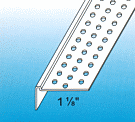 При выполнении работ высококачественной штукатурки стен, перегородок и откосов окон и дверей на внешних углах применить ПВХ уголок, перфорированный от компании Trim-Tex, либо аналог, не уступающие по качеству, согласованный письменно с Заказчиком на всю высоту отделки;Все внутренние и наружные углы должны иметь угол 90˚. Отклонения не должны превышать 1˚;ВАЖНО: Штукатурку стен в МОП выполнять с отметки h=170мм. от пола (расстояние принимается от верха плит перекрытий до начала укладываемой смеси) под утопленный сапожок из керамогранита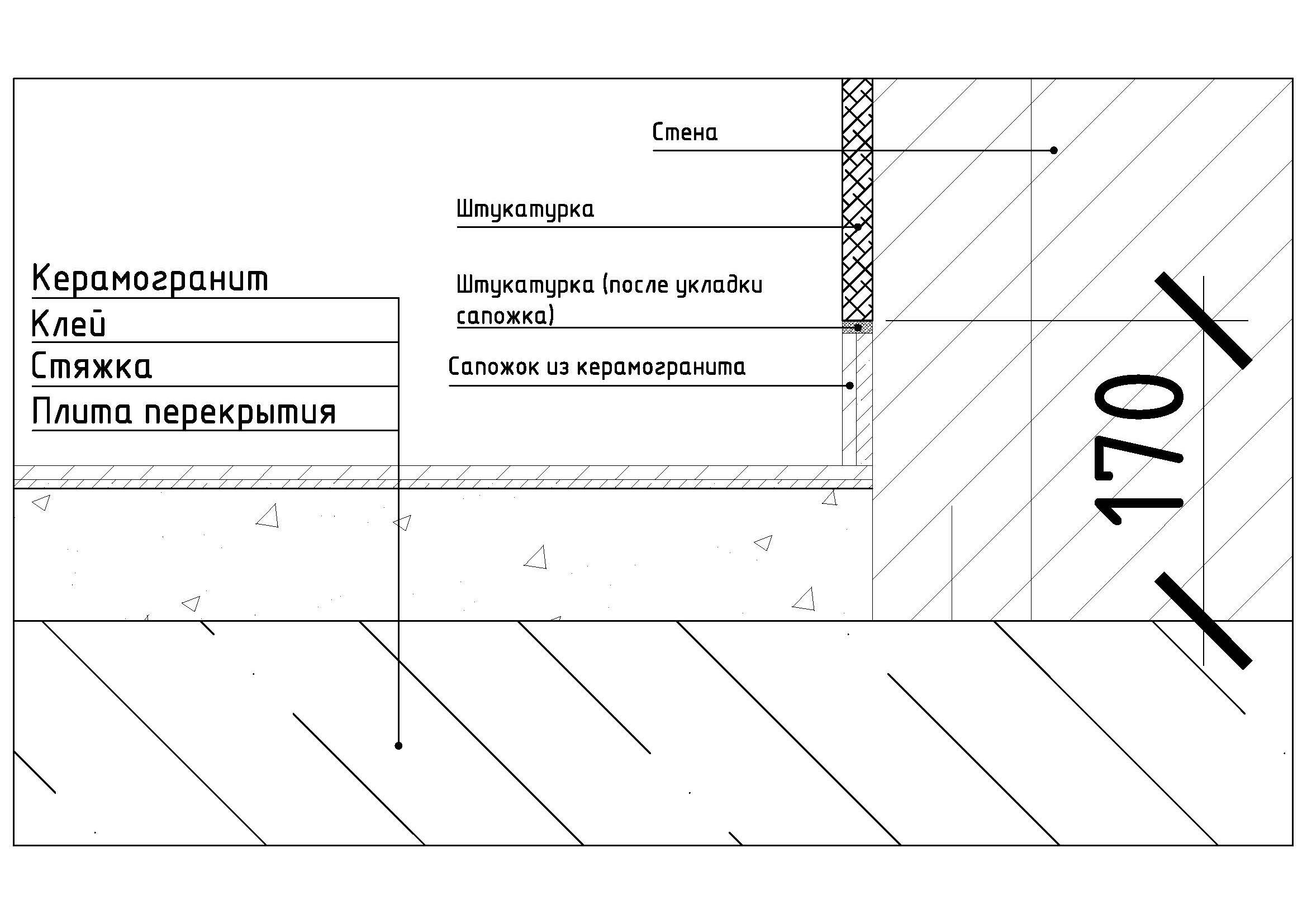 Порядок выполнения работ:К выполнению работ улучшенной штукатурки стен, перегородок и откосов окон и дверей разрешается приступать только после окончания общестроительных и монтажных работ, включая опробование сетей электроснабжения и связи. При необходимости допускается использовать тепловентиляционные установки и калориферы для поддержания требуемой температуры и влажности в помещении проведения работ. Готовность здания к производству штукатурных работ проверяется контрольно-приемочной комиссией.Последовательность технологических процессов при выполнении работ принимается по таблице 1Таблица 1Требования к качеству работ, средства контроля и приемкиТребования к качеству выполнения работ регламентируются СП71.13330.2017 (ред. СНиП 3.04.01-87) «Изоляционные и отделочные покрытия»Состав операций и средства контроля:Допустимые отклонения (на основании таблиц 10 и 11, СП71.13330.2017):Дополнительные допускаемые отклоненияНЕ ДОПУСКАЮТСЯ:Отслоения штукатурки;Трещины (любые);Раковины;Высолы;Следы затирочного инструмента;Элементы и предметы устройства маяков и их пятна ржавчины (дюбеля и т.д.);Перечень исполнительной документации, предоставляемой Подрядчиком (по ГП, посекционно, поэтажно):Акты освидетельствования скрытых работ на грунтовку стен, перегородок, откосов окон и дверей;Акты освидетельствования скрытых работ на высококачественную штукатурку стен, перегородок, откосов окон и дверей гипсовыми смесями (с сопутствующими изделиями и предметами)Акты освидетельствования скрытых работ на высококачественную штукатурку стен, перегородок, откосов окон и дверей цементно-песчаными смесями (с сопутствующими изделиями и предметами);Сертификаты, технические паспорта на используемые материалы;Журналы производства работ;Журнал входного учета и контроля качества получаемых деталей, материалов, конструкций и оборудования;Условия выполнения работ:Работы выполняются в условиях строящегося объекта, без остановки рабочего процесса. Соблюдение правил действующего внутреннего распорядка, контрольно-пропускного режима, внутренних положений, инструкций и требований – является обязательным условием. Учитывая характер объекта, после заключения договора, Подрядчик должен до начала выполнения работ представить Генеральному подрядчику список персонала, рабочих и транспорта, который будет задействован на объекте, с указанием фамилии, имени, отчества каждого работника.Работы выполнять в соответствии с Кодексом Тюменской области об административной ответственности. Законом №34 от 26.04.2018 года (Закон о тишине и покое).В стоимость выполнения работ включаются налоги, пошлины, сборы, предусмотренные законодательством Российской Федерации, а также иные накладные и транспортные расходы.Характеристика и показатели соответствия выполняемых работ потребностям Генерального подрядчика:Соблюдение сроков выполнения работ при сохранении качества;Производство и качество всех работ должно быть выполнено в соответствии с действующими строительными нормами и правилами;Все повреждения, возникшие при выполнении работ, и утрата имущества до сдачи объекта Генеральному подрядчику подлежат восстановлению за счет средств Подрядчика;В процессе производства работ систематическая уборка площади от отходов строительного производства и других работ, вывоз мусора в специально отведенные места складирования бытовых отходов и строительного мусора осуществляется Подрядчиком;Сдача результатов работ Подрядчиком и приемка их Генеральным подрядчиком производятся в соответствии с гражданским законодательством в течение 5-ти дней с момента уведомления Генерального подрядчика об их окончании, оформляются актом выполненных работ, при наличии замечаний составляется дополнительный акт о выявленных недостатках (замечаниях) в выполненных работах.Все акты подписываются обеими Сторонами. В случае, отказа от подписи, одной из сторон, направляется уведомление о явке представителя, отказавшейся от подписи для фиксации недостатков (замечаний). В случае, не явки и повторного отказа от подписи, акт о выявленных недостатках (замечаниях) подписывается в одностороннем порядке с привлечением независимых свидетелей для фиксации факта присутствия недостатка (замечания), нарушения;Объект:«Комплекс многоэтажных жилых домов с нежилыми помещениями, Тюменский район, объездная дорога – ул. Мельникайте – ул. Широтная. Жилой дом ГП-17»Предмет:Улучшенной штукатурке стен, перегородок, потолков, оконных и дверных откосов в жилых квартирах, местах общего пользования и лестничных клетках№ п/п.Наименование работНаименование помещенийМатериалТолщина, мм.1Грунтовка стен, перегородок, откосов окон и дверей (кроме межкомнатных)ВСЕ, кроме с/у и КУИCeresit CT19 (бетонконтакт) для бетонных участков;Ceresit CT17, для каменных участков;Либо аналоги, не уступающие по качеству, согласованные письменно с Заказчиком-2Грунтовка потолковМОП, ЛКCeresit CT19 (бетонконтакт) для бетонных участков;Либо аналоги, не уступающие по качеству, согласованные письменно с Заказчиком-3Улучшенная штукатурка стен и перегородок гипсовыми смесями гипсовыми смесямиЖилые помещения квартир, Помещения ритейлаГипсовые смесиKnauf rotband (Brozex), Gifas, либо аналоги, не уступающие по качеству, согласованные письменно с Заказчиком154Улучшенная штукатурка откосов окон гипсовыми смесями Жилые помещения квартир, Помещения ритейлаГипсовые смесиKnauf rotband (Brozex), Gifas, либо аналоги, не уступающие по качеству, согласованные письменно с Заказчиком305Улучшенная штукатурка откосов дверей (кроме межкомнатных) гипсовыми смесями Жилые помещения квартир, Помещения ритейлаГипсовые смесиKnauf rotband (Brozex), Gifas, либо аналоги, не уступающие по качеству, согласованные письменно с Заказчиком156Улучшенная штукатурка стен и перегородок гипсовыми смесями гипсовыми смесямиМОП, ЛКГипсовые смесиKnauf rotband (Brozex), Gifas, либо аналоги, не уступающие по качеству, согласованные письменно с Заказчиком157Улучшенная штукатурка откосов окон гипсовыми смесямиМОП, ЛКГипсовые смесиKnauf rotband (Brozex), Gifas, либо аналоги, не уступающие по качеству, согласованные письменно с Заказчиком308Улучшенная штукатурка откосов дверей гипсовыми смесямиМОП, ЛКГипсовые смесиKnauf rotband (Brozex), Gifas, либо аналоги, не уступающие по качеству, согласованные письменно с Заказчиком159Улучшенная штукатурка потолков гипсовыми смесями гипсовыми смесямиМОП, ЛКГипсовые смесиШпатлевка Brozex Финиш Гросс WR-64 гипсовая безусадочная либо аналоги, не уступающие по качеству, согласованные письменно с Заказчиком710Улучшенная штукатурка стен и перегородок цементно-песчаными смесямиВсе санитарные узлы, помещения и КУИWeber vetonit VH, Ceresit CT225, Knauf fugen (Brozex), Bergauf finish zement, Плитонит Т1, либо аналоги, не уступающие по качеству, согласованные письменно с Заказчиком1511Улучшенная штукатурка откосов окон и дверей (кроме межкомнатных) цементно-песчаными смесямиВсе санитарные узлы, помещения и КУИWeber vetonit VH, Ceresit CT225, Knauf fugen (Brozex), Bergauf finish zement, Плитонит Т1, либо аналоги, не уступающие по качеству, согласованные письменно с Заказчиком3012Перетирка подоконников гипсовыми смесямиЖилые помещения квартир, Помещения ритейлаГипсовые смесиKnauf rotband (Brozex), Gifas, либо аналоги, не уступающие по качеству, согласованные письменно с Заказчиком513Перетирка, выравнивание межкомнатных проемов (углов и откосов) гипсовыми смесями;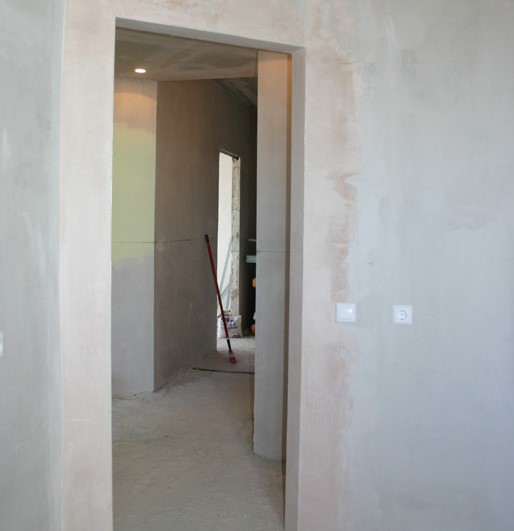 Жилые помещения квартирГипсовые смесиKnauf rotband (Brozex), Gifas, либо аналоги, не уступающие по качеству, согласованные письменно с Заказчикомдо 5мм. № п/п.Технологические процессы улучшенной штукатурки стен, перегородок и откосов окон и дверей1Подготовка поверхностей под оштукатуривание2Грунтовка поверхностей3Устройство маяков, углов и L-профилей (МОП, квартирах)4Проверка (провешивание) выполненных маяков5Нанесение штукатурной смеси6Разравнивание нанесенной штукатурной смеси7Разделка и вытягивание углов8Разделка и вытягивание потолочных рустов, примыканий9Нанесение финишного слоя10Устройство откосов11Перетирка межкомнатных проемов (откосов)Этапы работКонтролируемые операцииКонтроль (метод, объем)ДокументацияПодготовительные работыПроверить:Проверить:Акт приемки ранее выполненных работ, паспорт, общий журнал работ, журнал совмещенных работПодготовительные работыналичие акта приемки ранее выполненных работ, а также совмещенных работналичие паспорта на поступивший материал и его качествоочистку поверхности от грязи, пыли, копоти, жировых и битумных пятен, выступивших солейсоответствие грунтовки, нанесенной на поверхностьустройство маяков, углов и L-профилейсмачивание кирпичных поверхностей водой (только при работе в сухую погоду при температуре свыше +22 С)влажность стен и температуру воздуха (в зимнее время)ВизуальныйВизуальныйВизуальныйВизуальныйВизуальный, измерительныйВизуальныйВизуальный, измерительныйАкт приемки ранее выполненных работ, паспорт, общий журнал работ, журнал совмещенных работШтукатурные работыКонтролировать:Контролировать:Общий журнал работШтукатурные работыкачество штукатурного раствораравномерность нанесения по поверхности с обеспечением однородности покрытияотсутствие инородных веществ (грязь, остатки древесины от опалубки, сажа и др.)среднюю толщину наметасоблюдение технологических режимов нанесения слоев штукатуркивертикальность и горизонтальность штукатурного слоярадиус и кривизну поверхностиширину откосовкачество поверхности штукатуркиЛабораторное исследованиеВизуальный, измерительныйВизуальныйВизуальный, измерительныйВизуальныйВизуальный, измерительныйИзмерительныйИзмерительныйВизуальныйОбщий журнал работПриемка выполненных работПроверить:Проверить:Акт приемки выполненных работПриемка выполненных работпрочность сцепления штукатурки с основаниемвертикальность и горизонтальность выполненных поверхностейнеровности поверхностей плавного очертанияВизуальный, измерительныйАкт приемки выполненных работПриемка выполненных работ- качество оштукатуренных поверхностей.То жеАкт приемки выполненных работМетоды измерительного контроля:Контрольно-измерительный инструмент: отвес строительный, линейка металлическая, рулетка, рейка-правило, лекало, угол измерительный, уровень строительный, пирометр, нивелир оптический (лазерный) и прочие инструментыМетоды измерительного контроля:Контрольно-измерительный инструмент: отвес строительный, линейка металлическая, рулетка, рейка-правило, лекало, угол измерительный, уровень строительный, пирометр, нивелир оптический (лазерный) и прочие инструментыМетоды измерительного контроля:Контрольно-измерительный инструмент: отвес строительный, линейка металлическая, рулетка, рейка-правило, лекало, угол измерительный, уровень строительный, пирометр, нивелир оптический (лазерный) и прочие инструментыМетоды измерительного контроля:Контрольно-измерительный инструмент: отвес строительный, линейка металлическая, рулетка, рейка-правило, лекало, угол измерительный, уровень строительный, пирометр, нивелир оптический (лазерный) и прочие инструментыОперационный контроль осуществляют:В процессе работ:Применительно к Подрядчику, для мастера СМР и производитель работЕжедневно, постоянно (не реже трех-четырех раз в день)Применительно к Генеральному подрядчику, для производителя работ и инженера по качествуЕжедневно, систематически (не реже 1-2 раз в день)Операционный контроль осуществляют:В процессе работ:Применительно к Подрядчику, для мастера СМР и производитель работЕжедневно, постоянно (не реже трех-четырех раз в день)Применительно к Генеральному подрядчику, для производителя работ и инженера по качествуЕжедневно, систематически (не реже 1-2 раз в день)Операционный контроль осуществляют:В процессе работ:Применительно к Подрядчику, для мастера СМР и производитель работЕжедневно, постоянно (не реже трех-четырех раз в день)Применительно к Генеральному подрядчику, для производителя работ и инженера по качествуЕжедневно, систематически (не реже 1-2 раз в день)Операционный контроль осуществляют:В процессе работ:Применительно к Подрядчику, для мастера СМР и производитель работЕжедневно, постоянно (не реже трех-четырех раз в день)Применительно к Генеральному подрядчику, для производителя работ и инженера по качествуЕжедневно, систематически (не реже 1-2 раз в день)Приемочный контроль осуществляют:В процессе и по окончанию работПрименительно к Подрядчику, мастер СМР или производитель работПрименительно к Генеральному подрядчику, производитель работ и инженер по качествуПриемочный контроль осуществляют:В процессе и по окончанию работПрименительно к Подрядчику, мастер СМР или производитель работПрименительно к Генеральному подрядчику, производитель работ и инженер по качествуПриемочный контроль осуществляют:В процессе и по окончанию работПрименительно к Подрядчику, мастер СМР или производитель работПрименительно к Генеральному подрядчику, производитель работ и инженер по качествуПриемочный контроль осуществляют:В процессе и по окончанию работПрименительно к Подрядчику, мастер СМР или производитель работПрименительно к Генеральному подрядчику, производитель работ и инженер по качествуКонтролируемый параметрПредельное отклонениеКонтроль (метод, объём, вид регистрации)УЛУЧШЕННАЯ ШТУКАТУРКА (К1)УЛУЧШЕННАЯ ШТУКАТУРКА (К1)УЛУЧШЕННАЯ ШТУКАТУРКА (К1)Отклонение от вертикалиНе более 2мм. на 1 метра, но не более 10мм. на всю высоту помещенияИзмерительный, 2-х метровой рейкой, уровнем и металлической линейкой, не менее 2-х измерений на каждые 5-7м2, журнал работ и акт о выявленных замечанияхОтклонение по горизонталиНе более 2мм на 1 метраИзмерительный, 2-х метровой рейкой, уровнем и металлической линейкой, не менее 2-х измерений на каждые 5-7м2, журнал работ и акт о выявленных замечанияхНеровности поверхности плавного очертанияНе более 2 штук, глубиной (высотой) до 3мм.Измерительный, лекалом, уровнем, не менее 3 измерений на элемент, журнал работ и акт о выявленных замечанияхОтклонение оконных и дверных откосов, пилястр, столбов и т.п. от вертикали и горизонталиНа площади в 4м2 не более 2мм на 1 метр, но не более 7мм на весь элементИзмерительный, 2-х метровой рейкой, уровнем, не менее 5 измерений на каждые 50м2, журнал работ и акт о выявленных замечанияхОтклонение радиуса криволинейных поверхностей от проектной величиныНе более 7мм на весь элементИзмерительный, 2-х метровой рейкой, уровнем, не менее 5 измерений на каждые 50м2, журнал работ и акт о выявленных замечанияхОтклонение ширины откоса от проектнойНе более 3ммИзмерительный, 2-х метровой рейкой, уровнем, не менее 5 измерений на каждые 50м2, журнал работ и акт о выявленных замечанияхКонтролируемый параметрПредельное отклонениеКонтроль (метод, объём, вид регистрации)УЛУЧШЕННАЯ ШТУКАТУРКА (К1)УЛУЧШЕННАЯ ШТУКАТУРКА (К1)УЛУЧШЕННАЯ ШТУКАТУРКА (К1)Отклонение тяг от прямой линии в пределах между углами пересечения тяг и раскреповкиНе более 3мм.Измерительный, уголком и металлической линейкой, журнал работ и акт о выявленных замечанияхПрочность сцепления штукатурных растворовНе менее 0,1 МПа (для внутренних работ)Не менее 0,4 МПа (для наружных работ)ИзмерительныйПОДРЯДЧИК:Директор					ООО «»			м.п.ГЕНПОДРЯДЧИК:Директор филиала					ООО «Брусника. Организатор строительства» в Тюмени				Е.В. Мискевич		м.п.